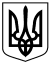 Сумська міська радаСЛУЖБА У СПРАВАХ  ДІТЕЙНАКАЗ„ 21 ” грудня 2019 року                     м. Суми                                       № 51-АГПро преміювання працівниківза грудень 2019 року       Відповідно до Постанови Кабінету Міністрів України від 09.03.2006 № 268 „Про упорядкування  структури  та  умов  оплати  праці  працівників апарату органів виконавчої влади, органів прокуратури, судів та інших органів”  (зі змінами), наказу Міністерства соціальної політики України від 02.10.1996   № 77 „Про умови оплати праці робітників, зайнятих обслуговуванням органів виконавчої влади, місцевого самоврядування та їх виконавчих органів, органів прокуратури, судів та інших органів” (зі змінами), розпорядження міського голови від 29.12.2018 № 465-к «Про Порядок щомісячного преміювання працівників апарату та виконавчих органів Сумської міської ради на 2019 рік» (зі змінами), Колективного договору між адміністрацією та трудовим колективом служби у справах дітей Сумської міської  ради на 2018-2020 роки, враховуючи особистий вклад працівників у загальні результати роботи,НАКАЗУЮ:Виплатити премію за грудень 2019 року за фактично відпрацьований час у відсотках до суми посадового окладу, надбавок та доплат працівникам служби у справах дітей Сумської міської ради:             2.  Видатки, пов’язані з установленими цим наказом преміями, здійснити при наявності коштів на їх виплату, у межах фонду преміювання та економії фонду оплати праці.Начальник служби                                                                     В.В. Подопригора№з\пПІБ                 ПосадаРозмірпремії у % 1.Сухенко І.О.  головний бухгалтер802.Максименко О.А.завідувач сектору профілактичної роботи та соціально-правового захисту дітей, які опинились у складних життєвих обставинах803.Антипенко Б.В.головний спеціаліст-юрисконсульт804.Коротких А.О.головний спеціаліст-юрисконсульт805.Тютюнник О.А.головний спеціаліст806.Черненко С.І.головний спеціаліст707.Ярмоленко М.М.головний спеціаліст708.Нікітін О.О.головний спеціаліст809.Прилипко З.В.головний спеціаліст8010.Сущенко В.В.головний спеціаліст8011.Панок О.А.головний спеціаліст8012.Шерстюк О.В.спеціаліст І категорії8013.Черняк Т.М.діловод9514.Соколов В.М.водій9515.Сергієнко Т.А.прибиральник службових приміщень95